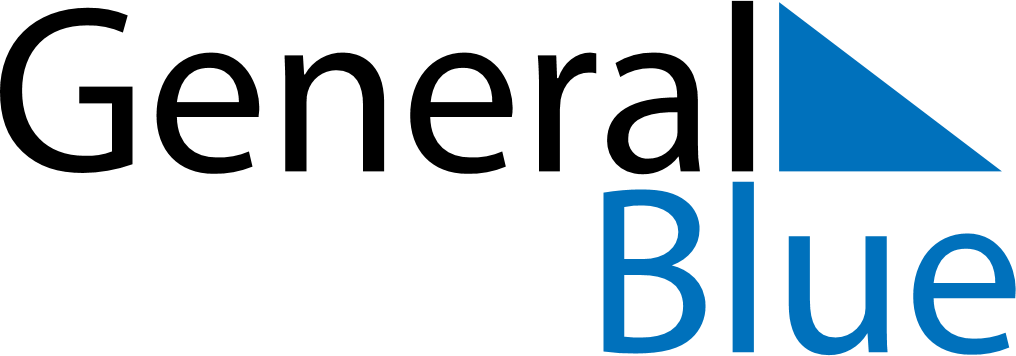 November 2024November 2024November 2024November 2024November 2024November 2024La Louviere, Wallonia, BelgiumLa Louviere, Wallonia, BelgiumLa Louviere, Wallonia, BelgiumLa Louviere, Wallonia, BelgiumLa Louviere, Wallonia, BelgiumLa Louviere, Wallonia, BelgiumSunday Monday Tuesday Wednesday Thursday Friday Saturday 1 2 Sunrise: 7:34 AM Sunset: 5:19 PM Daylight: 9 hours and 44 minutes. Sunrise: 7:35 AM Sunset: 5:17 PM Daylight: 9 hours and 41 minutes. 3 4 5 6 7 8 9 Sunrise: 7:37 AM Sunset: 5:15 PM Daylight: 9 hours and 38 minutes. Sunrise: 7:39 AM Sunset: 5:14 PM Daylight: 9 hours and 34 minutes. Sunrise: 7:41 AM Sunset: 5:12 PM Daylight: 9 hours and 31 minutes. Sunrise: 7:42 AM Sunset: 5:10 PM Daylight: 9 hours and 28 minutes. Sunrise: 7:44 AM Sunset: 5:09 PM Daylight: 9 hours and 24 minutes. Sunrise: 7:46 AM Sunset: 5:07 PM Daylight: 9 hours and 21 minutes. Sunrise: 7:47 AM Sunset: 5:06 PM Daylight: 9 hours and 18 minutes. 10 11 12 13 14 15 16 Sunrise: 7:49 AM Sunset: 5:04 PM Daylight: 9 hours and 15 minutes. Sunrise: 7:51 AM Sunset: 5:03 PM Daylight: 9 hours and 12 minutes. Sunrise: 7:52 AM Sunset: 5:01 PM Daylight: 9 hours and 8 minutes. Sunrise: 7:54 AM Sunset: 5:00 PM Daylight: 9 hours and 5 minutes. Sunrise: 7:56 AM Sunset: 4:59 PM Daylight: 9 hours and 2 minutes. Sunrise: 7:57 AM Sunset: 4:57 PM Daylight: 8 hours and 59 minutes. Sunrise: 7:59 AM Sunset: 4:56 PM Daylight: 8 hours and 57 minutes. 17 18 19 20 21 22 23 Sunrise: 8:01 AM Sunset: 4:55 PM Daylight: 8 hours and 54 minutes. Sunrise: 8:02 AM Sunset: 4:54 PM Daylight: 8 hours and 51 minutes. Sunrise: 8:04 AM Sunset: 4:52 PM Daylight: 8 hours and 48 minutes. Sunrise: 8:05 AM Sunset: 4:51 PM Daylight: 8 hours and 45 minutes. Sunrise: 8:07 AM Sunset: 4:50 PM Daylight: 8 hours and 43 minutes. Sunrise: 8:09 AM Sunset: 4:49 PM Daylight: 8 hours and 40 minutes. Sunrise: 8:10 AM Sunset: 4:48 PM Daylight: 8 hours and 38 minutes. 24 25 26 27 28 29 30 Sunrise: 8:12 AM Sunset: 4:47 PM Daylight: 8 hours and 35 minutes. Sunrise: 8:13 AM Sunset: 4:46 PM Daylight: 8 hours and 33 minutes. Sunrise: 8:15 AM Sunset: 4:45 PM Daylight: 8 hours and 30 minutes. Sunrise: 8:16 AM Sunset: 4:45 PM Daylight: 8 hours and 28 minutes. Sunrise: 8:18 AM Sunset: 4:44 PM Daylight: 8 hours and 26 minutes. Sunrise: 8:19 AM Sunset: 4:43 PM Daylight: 8 hours and 24 minutes. Sunrise: 8:20 AM Sunset: 4:42 PM Daylight: 8 hours and 22 minutes. 